Q1) What is meant by data definition language?used to describe external and logical schemas.Q2) Define the following term: relation cardinality.is the number of tuples in the relation.GOOD LUCK,Q1) What is meant by data manipulation language?used to access and update dataQ2) Define the following term: relation degree.the number of fields (or columns) in the relationGOOD LUCK,Q1) What is meant by data model?fundamental to representing informationQ2) What is a foreign key constraint?Item named in one relation must correspond to tuple(s) in another that describes the itemGOOD LUCK,Q1) Explain the following terms briefly: attribute, domain.a property or description of an entity/ a set of possible values for an attributeQ2) What is referential integrity?Item named in one relation must correspond to tuple(s) in another that describes the itemGOOD LUCK,Q1) Explain the following terms briefly: entity, relationship.an object in the real world that is distinguishable from other objects/ an association among two or more entitiesQ2) Define the term functional dependency.X → Y, if the Y-values are determined by the X-values. GOOD LUCK,Q1) Explain the following terms briefly: one-to-many relationship, many-to-many relationship.key constraint that indicates that one entity can be associated with many of another entity/ a key constraint that indicates that many of one entity can be associated with many of another entityQ2) What is the difference between Database and Information?An organized collection of logically related data/ Data processed to be useful in decision makingGOOD LUCK,Q1) Define the following term: attribute domain.to the data type associated with a columnQ2) Define DBMS.a data storage and retrieval system which permits data to be stored non-redundantlyGOOD LUCK,Q1) Define the following term: relation schema.basic information describing a table or relation.Q2) What are the different languages in SQL?DDL, DML, DCLGOOD LUCK,Q1) Define the following term: relational database schema.collection of relation schemas, describing one or morerelations.Q2) Define data redundancy.duplicate dataGOOD LUCK,Q1) Define the following term: relation instance.is a set of tuples (also known as rows or records) that each conform to the schema of the relation.Q2) What is Data Normalization?tool to validate and improve a logical design so that it satisfies certain constraints that avoid unnecessary duplication of dataGOOD LUCK,Q1) What are the types of Database Models?Heirarchical, Network, RelationalQ2) What are the rules of naming tables?Start with alphabetic, not a reserved word, not >30 characterGOOD LUCK,Q1) Define the following term: semantic constraintsexpress rules of applicationQ2) What type of Normalization that is fully normalized?BCNFGOOD LUCK,Q1) Define the following term: relationship set- a collection of similar relationshipsQ2) What is the purpose of physical database design?translate the logical description of data into the technical specifications for storing and retrieving dataGOOD LUCK,Q1) Define the following term: entity seta collection of similar entities such as all of the toys in the toy department.Q2) What is the goal of physical database design?create a design for storing data that will provide adequate performance and insure database integrity, security and recoverabilityGOOD LUCK,Q1) What is Deletion anomaly?- deleting rows may cause a loss of data that would be needed for other future rowsQ2) What are the domain constraints?Allowable values for an attributeGOOD LUCK,Q1) What is Modification anomaly?changing data in a row forces changes to other rows because of duplication Q2) What are the types of Joins in SQL?Equi-join, Natural join, Outer join, Union joinGOOD LUCK,Q1) What are the levels of Database Architecture?Internal, Conceptual, ExternalQ2) What is the objective of Normalization?to create relations where every dependency is on the key, the whole key, and nothing but the key”.GOOD LUCK,Q1) Give 4 examples for the basic operations on a tableInsert, delete, update, selectQ2) Define transitive dependency.A  B and B  C.GOOD LUCK,Q1) Define candidate key.is a minimal superkey for that relationQ2)  Define partial dependency.an attribute B is functionally dependent on an attribute A, and A is a component of a multipart candidate key.GOOD LUCK,Q1) What is Denormalization?Transforming normalized relations into unnormalized physical record specificationsQ2) What are the integrity constraints?Restriction on state (or sequence of states) of databaseGOOD LUCK,Q1) Describe a relation in 3NFA relation is in 3NF if the relation is in 1NF and all determinants of non-key attributes are candidate keysQ2)  Give 4 examples on the aggregate functions applied on a tableMax, avg, sum, countGOOD LUCK,Q1) Describe a relation in 2NF Every non-key attribute must be defined by the entire key, not by only part of the keyQ2) What are the Business rules?Statements that define or constrain some aspect of the businessGOOD LUCK,Q1) What is Insertion anomaly?adding new rows forces user to create duplicate dataQ2) Give 3 decisions taken for a physical database designAttribute data types, Physical record descriptions, File organizations, Indexes and database architectures, Query optimizationGOOD LUCK,Q1) Give 3 inputs to a physical database designNormalized relations, Volume estimates, Attribute definitions, Response time expectations, Data security needs, Backup/recovery needs, Integrity expectations, DBMS technology usedQ2)  What is meant by well-structured relations?A relation that contains minimal data redundancy and allows users to insert, delete, and update rows without causing data inconsistenciesGOOD LUCK,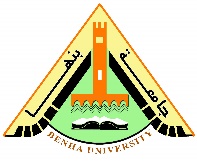 Benha University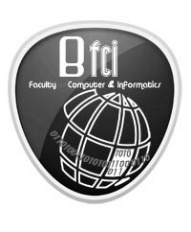 Faculty of Computers & Informatics 2nd Term (2018-2019) - Oral ExamClass: 3rd Year StudentsSubject: Database Management SystemsCourse Code: DBA 372Date: 12/5/2019Time: 5 minutesExaminers: Dr. Walaa Medhat Benha UniversityFaculty of Computers & Informatics 2nd Term (2018-2019) - Oral ExamClass: 3rd Year StudentsSubject: Database Management SystemsCourse Code: DBA 372Date: 12/5/2019Time: 5 minutesExaminers: Dr. Walaa Medhat Benha UniversityFaculty of Computers & Informatics 2nd Term (2018-2019) - Oral ExamClass: 3rd Year StudentsSubject: Database Management SystemsCourse Code: DBA 372Date: 12/5/2019Time: 5 minutesExaminers: Dr. Walaa Medhat Benha UniversityFaculty of Computers & Informatics 2nd Term (2018-2019) - Oral ExamClass: 3rd Year StudentsSubject: Database Management SystemsCourse Code: DBA 372Date: 12/5/2019Time: 5 minutesExaminers: Dr. Walaa Medhat Benha UniversityFaculty of Computers & Informatics 2nd Term (2018-2019) - Oral ExamClass: 3rd Year StudentsSubject: Database Management SystemsCourse Code: DBA 372Date: 12/5/2019Time: 5 minutesExaminers: Dr. Walaa Medhat Benha UniversityBenha UniversityFaculty of Computers & Informatics Faculty of Computers & Informatics 2nd Term (2018-2019) - Oral ExamClass: 3rd Year StudentsSubject: Database Management SystemsCourse Code: DBA 3722nd Term (2018-2019) - Oral ExamClass: 3rd Year StudentsSubject: Database Management SystemsCourse Code: DBA 372Date: 12/5/2019Time: 5 minutesExaminers: Dr. Walaa Medhat Date: 12/5/2019Time: 5 minutesExaminers: Dr. Walaa Medhat Benha UniversityFaculty of Computers & Informatics 2nd Term (2018-2019) - Oral ExamClass: 3rd Year StudentsSubject: Database Management SystemsCourse Code: DBA 372Date: 12/5/2019Time: 5 minutesExaminers: Dr. Walaa Medhat Benha UniversityFaculty of Computers & Informatics 2nd Term (2018-2019) - Oral ExamClass: 3rd Year StudentsSubject: Database Management SystemsCourse Code: DBA 372Date: 12/5/2019Time: 5 minutesExaminers: Dr. Walaa Medhat Benha UniversityFaculty of Computers & Informatics 2nd Term (2018-2019) - Oral ExamClass: 3rd Year StudentsSubject: Database Management SystemsCourse Code: DBA 372Date: 12/5/2019Time: 5 minutesExaminers: Dr. Walaa Medhat Benha UniversityFaculty of Computers & Informatics 2nd Term (2018-2019) - Oral ExamClass: 3rd Year StudentsSubject: Database Management SystemsCourse Code: DBA 372Date: 12/5/2019Time: 5 minutesExaminers: Dr. Walaa Medhat Benha UniversityFaculty of Computers & Informatics 2nd Term (2018-2019) - Oral ExamClass: 3rd Year StudentsSubject: Database Management SystemsCourse Code: DBA 372Date: 12/5/2019Time: 5 minutesExaminers: Dr. Walaa Medhat Benha UniversityFaculty of Computers & Informatics 2nd Term (2018-2019) - Oral ExamClass: 3rd Year StudentsSubject: Database Management SystemsCourse Code: DBA 372Date: 12/5/2019Time: 5 minutesExaminers: Dr. Walaa Medhat Benha UniversityFaculty of Computers & Informatics 2nd Term (2018-2019) - Oral ExamClass: 3rd Year StudentsSubject: Database Management SystemsCourse Code: DBA 372Date: 15/5/2019Time: 5 minutesExaminers: Dr. Walaa Medhat Benha UniversityFaculty of Computers & Informatics 2nd Term (2018-2019) - Oral ExamClass: 3rd Year StudentsSubject: Database Management SystemsCourse Code: DBA 372Date: 15/5/2019Time: 5 minutesExaminers: Dr. Walaa Medhat Benha UniversityFaculty of Computers & Informatics 2nd Term (2018-2019) - Oral ExamClass: 3rd Year StudentsSubject: Database Management SystemsCourse Code: DBA 372Date: 15/5/2019Time: 5 minutesExaminers: Dr. Walaa Medhat Benha UniversityFaculty of Computers & Informatics 2nd Term (2018-2019) - Oral ExamClass: 3rd Year StudentsSubject: Database Management SystemsCourse Code: DBA 372Date: 15/5/2019Time: 5 minutesExaminers: Dr. Walaa Medhat Benha UniversityFaculty of Computers & Informatics 2nd Term (2018-2019) - Oral ExamClass: 3rd Year StudentsSubject: Database Management SystemsCourse Code: DBA 372Date: 15/5/2019Time: 5 minutesExaminers: Dr. Walaa Medhat Benha UniversityFaculty of Computers & Informatics 2nd Term (2018-2019) - Oral ExamClass: 3rd Year StudentsSubject: Database Management SystemsCourse Code: DBA 372Date: 15/5/2019Time: 5 minutesExaminers: Dr. Walaa Medhat Benha UniversityFaculty of Computers & Informatics 2nd Term (2018-2019) - Oral ExamClass: 3rd Year StudentsSubject: Database Management SystemsCourse Code: DBA 372Date: 15/5/2019Time: 5 minutesExaminers: Dr. Walaa Medhat Benha UniversityFaculty of Computers & Informatics 2nd Term (2018-2019) - Oral ExamClass: 3rd Year StudentsSubject: Database Management SystemsCourse Code: DBA 372Date: 15/5/2019Time: 5 minutesExaminers: Dr. Walaa Medhat Benha UniversityFaculty of Computers & Informatics 2nd Term (2018-2019) - Oral ExamClass: 3rd Year StudentsSubject: Database Management SystemsCourse Code: DBA 372Date: 15/5/2019Time: 5 minutesExaminers: Dr. Walaa Medhat Benha UniversityFaculty of Computers & Informatics 2nd Term (2018-2019) - Oral ExamClass: 3rd Year StudentsSubject: Database Management SystemsCourse Code: DBA 372Date: 15/5/2019Time: 5 minutesExaminers: Dr. Walaa Medhat Benha UniversityFaculty of Computers & Informatics 2nd Term (2018-2019) - Oral ExamClass: 3rd Year StudentsSubject: Database Management SystemsCourse Code: DBA 372Date: 15/5/2019Time: 5 minutesExaminers: Dr. Walaa Medhat Benha UniversityFaculty of Computers & Informatics 2nd Term (2018-2019) - Oral ExamClass: 3rd Year StudentsSubject: Database Management SystemsCourse Code: DBA 372Date: 15/5/2019Time: 5 minutesExaminers: Dr. Walaa Medhat 